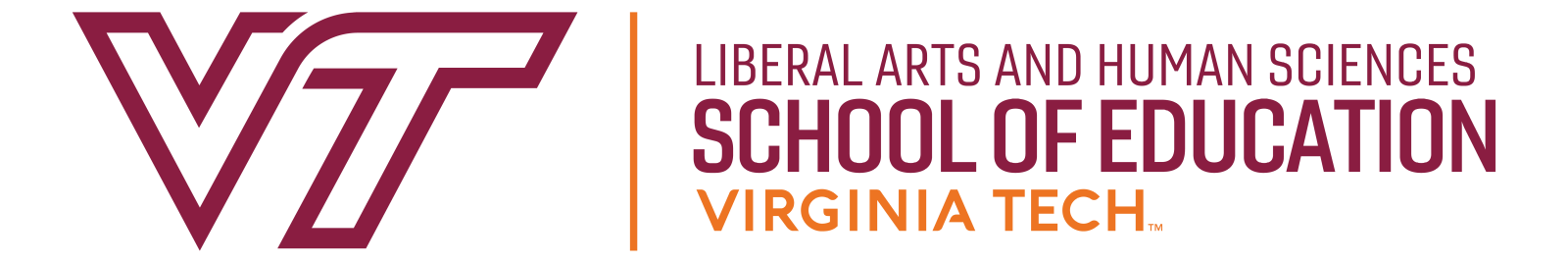 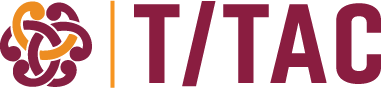 The Behavior Change BreakdownLearning on Your Own Self-Paced Professional DevelopmentWelcome to this self-guided webinar series providing professional development intended to help teams new to creating positive behavior support plans to address challenging behaviors.Each webinar focus area addresses different aspects of the behavior change process. Complete the questionnaire at the end of each section to receive a Certificate of Completion.The Virginia Department of Education’s Training and Technical Assistance Center (T/TAC)School of Education250 South Main Street, Suite 326Blacksburg, Virginia 24061P: (540) 231-5167 F: (540) 231-5672ttac@vt.eduFocus Area Webinars and Resources for ReviewFocus Area Webinars and Resources for ReviewQuestionnaireFoundations Part 1 - Learn about the foundations of behavior change.Foundations Part 1SlidesNuggets of WisdomFoundations Part 2 - Learn a process for developing a hypothesis about the function of the behavior.Foundations Part 2SlidesNuggets of WisdomFill out BCB: Foundations Questionnaire to receive a certificate of completion for this section.Making the Plan Part 1 - Learn a framework for putting a behavior support plan together. Making the Plan Part 1 SlidesNuggets of WisdomMaking the Plan Part 2 - Learn the different aspects of what goes into a behavior support plan.Making the Plan Part 2 SlidesNuggets of WisdomFill out BCB: Making the Plan & Measuring Success Questionnaire to receive a certificate of completion for these sections.Measuring Success - Learn how to use data to support behavior change.Measuring SuccessSlidesNuggets of WisdomFill out BCB: Making the Plan & Measuring Success Questionnaire to receive a certificate of completion for these sections.